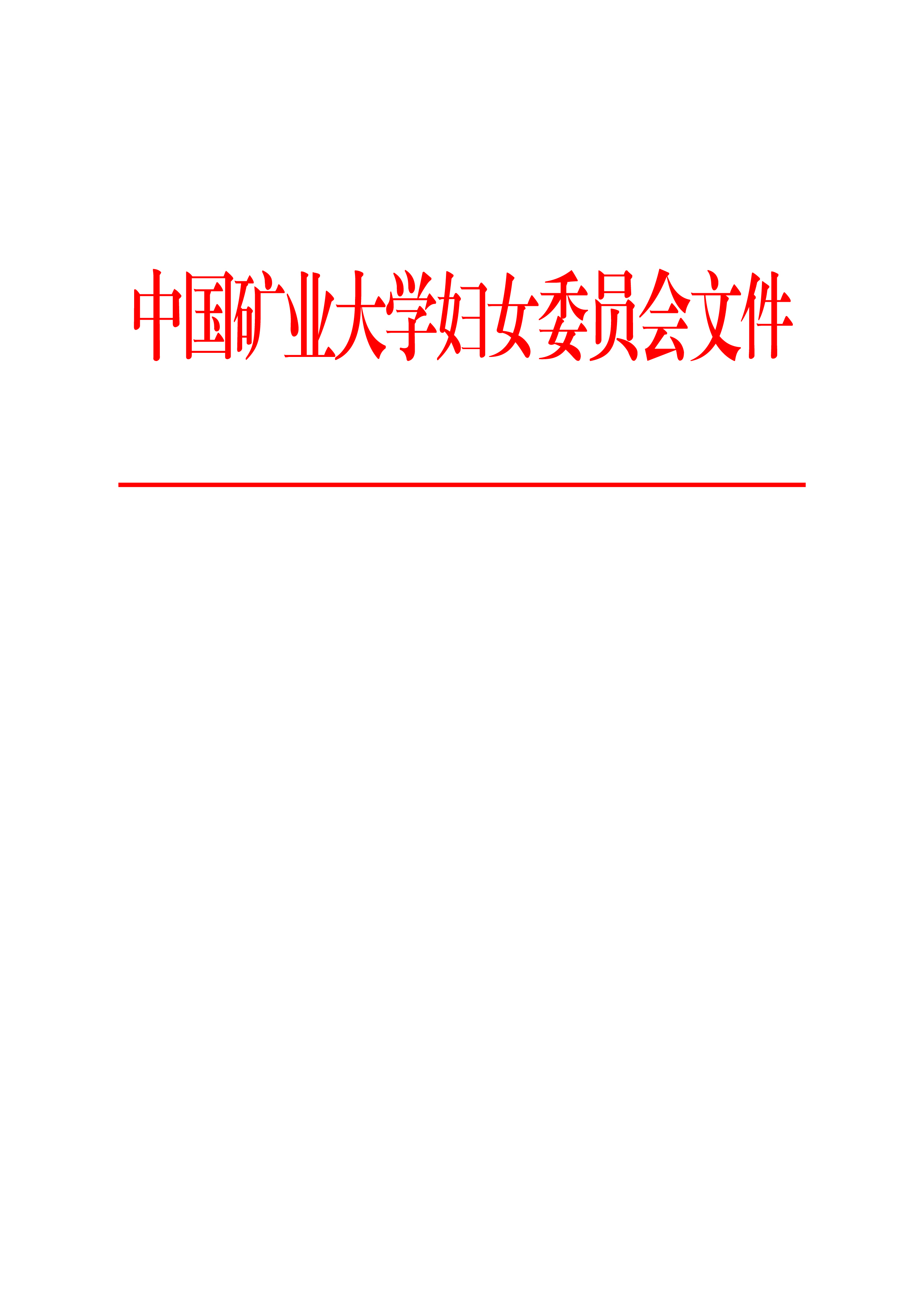 中矿妇字[2016]4号关于评选表彰2015 ——2016年度先进基层妇委会、先进妇女工作者、妇女工作积极分子的通知各基层妇委会、各部门工会：为充分调动女教职工参与妇女工作的积极性，推动全校妇女工作的深入开展，经请示学校主管领导同意，校妇委会研究决定,评选我校在2015—2016年度妇女工作中表现突出的“先进基层妇委会”、“先进妇女工作者”和“妇女工作积极分子”，并在2017年“三·八”国际劳动妇女节之际予以表彰，现将有关事项通知如下：一、评选范围1.各基层妇委会均可参加“先进基层妇委会”的评选；2.先进妇女工作者：校妇委会委员、基层妇委会干部、各部门工会女工干部；3.妇女工作积极分子：我校在职女教职工。二、名额分配1.先进基层妇委会5个；2.先进妇女工作者和妇女工作积极分子: 每个基层妇委会各1名。三、评选条件（一）先进基层妇委会1.认真学习贯彻党的十八届六中全会精神及第十一次全国妇女代表大会精神，围绕学校中心工作，积极发挥基层妇委会组织的作用，有效推动基层妇女工作的发展；2.妇委会组织健全，工作有计划、有部署、有成绩。妇委会干部在群众中有较高威信，领导重视并积极支持妇委会工作； 3.围绕学校和本单位的中心工作，不断创新活动载体，开展灵活多样、丰富多彩的教育活动；4.切实维护妇女合法权益，热心为女教职工、女大学生服务，发挥了党联系妇女群众的桥梁和纽带作用；5.充分发挥基层妇委会组织在女大学生成长成才中的作用，主动开展对女大学生的教育活动。（二）先进妇女工作者1.有较强的事业心、责任感和组织协调能力，工作成绩突出，有扎实的群众基础；2.积极地开展工作，成效明显；3.积极组织和参与校工会、校妇委会开展的各项活动；4.关心女大学生成长成才，积极参与女大学生的教育与各项活动中。（三）妇女工作积极分子1.立足本职，爱岗敬业，乐于奉献，责任心强，在本职岗位上能积极发挥示范作用；2.关心、支持、参与妇女工作，为改进妇女工作提出合理化建议；3.积极参加校妇委会、工会等组织的各项活动，并且取得一定成绩；4.对女大学生的教育引导起到积极的示范激励作用。四、评选办法及要求1.各基层妇委会要认真总结两年来的妇女工作，积极参与“先进基层妇委会”的评选活动；2.先进妇女工作者、妇女工作积极分子。评选工作要按照评选条件及名额，广泛听取各方面意见，充分发扬民主，在本单位女教职工中民主推荐，在征求所在单位、学院党组织意见的基础上，经基层妇委会、部门工会研究，各单位确定先进妇女工作者、妇女工作积极分子各1名；3.被表彰的“先进基层妇委会”主任将同时被评为2015—2016年度先进妇女工作者，予以表彰和奖励；4.申报单位及个人需上报推荐表和事迹材料一式两份。集体事迹材料（1500字左右），个人事迹材料（1000字左右）用A4纸打印，并上交电子文档，发到kdfwh@cumt.edu.cn。各单位请于12月15日前将申报材料交至妇委会办公室（南湖校区行政办公楼C414房间），逾期不报，视为自动放弃；5.评选出的“先进基层妇委会”、“先进妇女工作者”、      “妇女工作积极分子”将于2017年“三·八”国际劳动妇女节予以表彰。附件：1.中国矿业大学2015—2016年度先进基层妇委会推荐表          2.中国矿业大学2015—2016年度先进妇女工作者推荐表          3.中国矿业大学2015—2016年度妇女工作积极分子推荐表中国矿业大学妇女委员会中国矿业大学工会委员会二○一六年十一月四日中国矿业大学妇女委员会            2016年11月5日印发附件1：中国矿业大学2015—2016年度先进基层妇委会推荐表 妇委会邮箱：kdfwh@cumt.edu.cn表格一式两份附件2： 中国矿业大学2015—2016年度先进妇女工作者推荐表妇委会邮箱：kdfwh@cumt.edu.cn表格一式两份附件3：中国矿业大学2015—2016年度妇女工作积极分子推荐表 妇委会邮箱：kdfwh@cumt.edu.cn表格一式两份单  位女教职工人数主要事迹基  层党组织意  见                     （盖章）    年     月    日                     （盖章）    年     月    日                     （盖章）    年     月    日校妇委会意见                     （盖章）    年    月     日                     （盖章）    年    月     日                     （盖章）    年    月     日姓   名年  龄年  龄民  族政治面貌学  历学  历职  称工作单位联系电话联系电话主要事迹基   层党  委意  见（盖章）    年    月     日（盖章）    年    月     日（盖章）    年    月     日（盖章）    年    月     日（盖章）    年    月     日（盖章）    年    月     日校妇委会意见（盖章）    年    月     日（盖章）    年    月     日（盖章）    年    月     日（盖章）    年    月     日（盖章）    年    月     日（盖章）    年    月     日姓   名年  龄年  龄民  族政治面貌学  历学  历职  称工作单位联系电话联系电话主要事迹基   层党  委意  见（盖章）   年   月   日（盖章）   年   月   日（盖章）   年   月   日（盖章）   年   月   日（盖章）   年   月   日（盖章）   年   月   日校妇委会意见（盖章）   年   月   日（盖章）   年   月   日（盖章）   年   月   日（盖章）   年   月   日（盖章）   年   月   日（盖章）   年   月   日